ΘΕΜΑ: «ΝΕΑ ΠΡΟΣΚΛΗΣΗ ΕΚΔΗΛΩΣΗΣ ΕΝΔΙΑΦΕΡΟΝΤΟΣ ΓΙΑ ΠΡΑΓΜΑΤΟΠΟΙΗΣΗ ΕΚΔΡΟΜΗΣ»ΣΧΕΤ: 129287/Γ2/2011 Υ.Α (ΦΕΚ 2769/τ. Β΄/02-12-2011)Το σχολείο μας προτίθεται να πραγματοποιήσει  διήμερη εκπαιδευτική εκδρομή  στις 14 και 15 Απριλίου 2016, στη Θεσσαλονίκη. Θα συμμετάσχουν  τριάντα πέντε (35)  μαθητές και τρεις (3) συνοδοί καθηγητές. Προκειμένου και σύμφωνα με την κείμενη νομοθεσία να επιλεγεί το ταξιδιωτικό γραφείο που θα οργανώσει την παραπάνω εκπαιδευτική εκδρομή των μαθητών του σχολείου μας, παρακαλούμε να μας αποστείλετε – σε περίπτωση που ενδιαφέρεστε – μέχρι  την Τρίτη  29-3-2016 και ώρα 09:00 πμ. στο σχολείο (ταχυδρομικώς ή με οποιοδήποτε άλλο τρόπο) κλειστή προσφορά. Εκπρόθεσμες προσφορές δεν θα ληφθούν υπόψη. Με την προσφορά θα πρέπει να υπάρχει και υπεύθυνη δήλωση ότι το πρακτορείο διαθέτει ειδικό σήμα λειτουργίας, το οποίο βρίσκεται σε ισχύ.Επιθυμούμε:Τα προτεινόμενα ξενοδοχεία να αναφέρονται ονομαστικά, ενώ στην τιμή πρέπει να συμπεριλαμβάνεται  πρωινό.Τα προσφερόμενα δωμάτια να βρίσκονται συγκεντρωμένα σε έναν ή το πολύ δύο ορόφους. Τα δωμάτια των μαθητών να είναι το πολύ τρίκλινα, ενώ των εκπαιδευτικών μονόκλινα. Τo  λεωφορείο  να είναι στη διάθεσή μας για την πραγματοποίηση όλων των μετακινήσεων.Ασφάλεια αστικής ευθύνης.Στο πρόγραμμα  να περιλαμβάνονται οπωσδήποτε οι παρακάτω τόποι των επισκέψεων:Αρχαιολογικός χώρος ΒεργίναςΚάστρα-Λευκός Πύργος –Άγιος ΔημήτριοςΤεχνολογικό μουσείο Θεσ/νίκης «ΝΟΗΣΙΣ»-Εμπορικό κέντρο «Κόσμος»-Βυζαντινό Μουσείο  Θεσσαλονίκης. Κατά την επιστροφή, το λεωφορείο πρέπει να διέλθει μέσω των χωριών Λεπιανά και Ράμια.Σημειώνουμε ότι:Οι προσφορές θα ανοιχτούν όπως προβλέπει ο νόμος την ίδια μέρα ενώπιον επιτροπής καθηγητών, αντιπροσώπων των μαθητών και αντιπροσωπείας των Γονέων και Κηδεμόνων.Θα πρέπει να αναφέρεται η τελική συνολική τιμή της εκδρομής και η επιβάρυνση ανά  μαθητή. 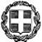 ΕΛΛΗΝΙΚΗ ΔΗΜΟΚΡΑΤΙΑΥΠΟΥΡΓΕΙΟ ΠΑΙΔΕΙΑΣ, ΕΡΕΥΝΑΣ ΚΑΙ ΘΡΗΣΚΕΥΜΑΤΩΝ----ΠΕΡΙΦΕΡΕΙΑΚΗ Δ/ΝΣΗ Π. & Δ. ΕΚΠ/ΣΗΣ ΗΠΕΙΡΟΥ----Δ/ΝΣΗ ΔΕΥΤΕΡΟΒΑΘΜΙΑΣ ΕΚΠΑΙΔΕΥΣΗΣ  Ν. ΑΡΤΑΣ----ΓΥΜΝΑΣΙΟ – Λ. Τ. ΑΓΝΑΝΤΩΝ----Ταχ. Δ/νση: ΆγνανταΤ.Κ. – Πόλη: 47043 – ΆγνανταΙστοσελίδα: ……………………Email: mail@gym-agnant.art.sch.grΠληροφορίες: κ. Χρυσόστομος ΤσάγκαςΤηλέφωνο: 2685031230FAX: 2685031576Άγναντα, 24-03-2016Αρ. Πρωτ.: 174ΠΡΟΣ: Δ/νση Δ.Ε. Ν. ΆρταςΚΟΙΝ.:   ΤΑΞΙΔΙΩΤΙΚΑ ΓΡΑΦΕΙΑΣΗΜ.: Η νέα πρόσκληση γίνεται λόγω του ότι δεν υποβλήθηκε ο ελάχιστος αριθμός προσφορών που απαιτούνταιΟ Διευθυντής Χρυσόστομος Ι. Τσάγκας